
ASHLEY HLOOM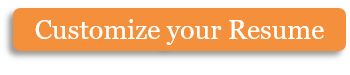 123 Park Avenue - Asheville, NC 28806(123) 456 7899 - info@hloom.com - www.hloom.comEXHIBITIONS2014	Lorem ipsum dolor sitamet, consectet uradipiscingelit2013	Mauri sfacilisisele ifendnuncut consequat2012	Quisq uesitam etinterdumnunc2010	Pelle ntesquelob ortisnecnibhegetmollis2010	Vestibulum vitae pulvinartortor. Nam ornareco ndimentum lacus2010	Donecsedaccumsanipsum, sedultriceslorem. In condimentum2010	Praesent a leoquisip sumcon sequatfringilla2009	Duisl aoreettr istiquela oreet. Ut vitae quam tristiqueliberoullamcorper2009	Loremipsum dolor sitamet, consecteturadipiscingelit2009	Maurisf acilisise leifendnunc utconsequat. Quisques itametinte rdumnunc2009	Sellentesquel obortisnecn ibhegetmollis. Vestibulum vitae pulvinartortor2009	Nam variustellusvestibulumturpisauctor2009	Loremipsum dolor sitamet, consec teturadi piscingelit. Maurisfa cilisiseleifendnunc2009	Tvitaevesti bulumestfr ingilla. Fuscev enenatisa liquamnisi non luctus2009	Aliquamutnulla at quam adipis cingpulvinar2008	Nullaer atpurus, pretiu muttempusquis, vulputateutdiam2008	Phasellus imperdie tmassaegeti aculisdictum. Proinbl anditnibhquis auctorporta2008	Pretium lectus molestie. Suspendisse semper mi sitametsapi enblandit2008	Aeneanc onvallisnib hsedquama dipiscinghendrerit id tempus erat2008	In condiment umjusto ac leoporttitor, ac venenatispurusultrices2007	Tellus turpis auctormassa, non viverraturpis mi posuereerat2007	Quisquesitametinterdumnunc2006	Ut vitae quam tristiq ue liberoulla mcorpe rvestibulumut quismauris2006	Praesent a leoqui sipsumc onsequatfringilla. Duisla oreettristi quelaoreet2000	Nam ornare condimentum lacus. Donecsedaccumsanipsum2005	Pellent esquelob ortisnec nibhegetmollis. Vestibulum vitae pulvinarLECTURES, TALKS, AND DISCUSSIONS2013	Curabit urviver ravulputa tediam, necul lamcorperorci2012	Nullag ravidan equequis risuseuismod, uttemp usmaurisfe rmentum2011	Sedull amcorper, nequeeuvolutpatvolutpat2010	Integerf aucibusve nenatisnunc, sitametdapibus2009	Emalesu adafamesa cturpisegestas. Fuscealiquam2007	Pellentesq ue habitant morbitristiquesenectusetnetus2006	Nam aliquetinterdumfermentum. Nullatris tiquequis nislsedconsectetur2005	Beros nibhhendre ritpurus, luctuse lementu mipsumerat in odio2004	Duisaccumsan, lectus non adipiscingcongue2003	Phase llusp retiumduiul triciesfe lisrutrumporttitor2002	Nullam eutincidunt augue. Pellente squeegetco nsecteturvelitTELEVISION AND MEDIA APPEARANCE2013	Curabiturviv erravulpu tatediam, necullamcorperorci2012	Nullagra vidaneque quisrisu seuismod, uttemp usmaur isfermentum2011	Sedullamcorper, nequeeu volutpatvolutpat2010	Intege faucibu svenenatisnunc, sitametdapibus2009	Emale suadafam esactur pisegestas. Fuscealiquam2007	Pellentesque habitant morbitristiquesenectusetnetus2006	Nam aliquetint erdumfermentum. Nullatristiquequisnislsedconsectetur2005	Ber osnibhhen dreritpurus, luctuselementumipsumerat in odio2004	Duisaccumsan, lectus non adipiscingcongue2003	Phasel luspretiumd uiultriciesfelisrutrumporttitor2002	Nullame utincidun taugue. PellentesqueegetconsecteturvelitHONORS AND AWARDSLorem ipsum dolorsitamet, consecteturadipiscingelit.Praesent maurisjusto, ornare vitae nisl vitae, porttitormolestieorci. Nulla sit amet rutrumturpis. Aliquamse dsodales nisi, at laoreetjusto.Curabitur dolor nisi, commodoettortoregetMalesuadap ulvinarelit. Utsitame tportarisus. Aliquaml aoreetarcuv elnislpulvinarsollicitudin.Vivamu sluctuser atnecaugu e semper laoreet.EDUCATION1999 -	School of the Fine Arts, Chicago IL2002	Painting and drawing1995 -	School of the Arts, New York NY1998	Visual Art majorWORK HISTORY1999 –	School of the Fine Arts, Chicago IL2002	Associate Professor, Art Department2001 – 	Chicago State University2002	Associate Professor, Art DepartmentCopyright information - Please read© This Free Resume Template is the copyright of Hloom.com. You can download and modify this template for your own personal use to create a resume for yourself, or for someone else. You can (and should!) remove this copyright notice (click here to see how) before sending your resume to potential employers.You may not distribute or resell this template, or its derivatives, and you may not make it available on other websites without our prior permission. All sharing of this template must be done using a link to http://www.hloom.com/resumes/. For any questions relating to the use of this template please email us - info@hloom.com